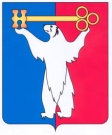 АДМИНИСТРАЦИЯ ГОРОДА НОРИЛЬСКАКРАСНОЯРСКОГО КРАЯПОСТАНОВЛЕНИЕ25.09.2017	                                         г. Норильск		                                     № 377О внесении изменений в постановление Администрации города Норильска от 11.03.2015 № 86В целях приведения в соответствие положениям Устава муниципального образования город Норильск,ПОСТАНОВЛЯЮ:Внести в Порядок негосударственного пенсионного обеспечения жителей муниципального образования город Норильск, являющихся работниками учреждений и организаций, финансируемых из бюджета муниципального образования город Норильск, утвержденный постановлением Администрации города Норильска 
от 11.03.2015 № 86 (далее – Порядок), следующие изменения:1.1.	По всему тексту Порядка слова «Руководитель Администрации» в соответствующих падежах заменить словом «Глава» в соответствующих падежах.1.2. В приложении 2 к Порядку слова «Руководитель Администрации» заменить словом «Глава».Внести в Положение о центральной комиссии по негосударственному пенсионному обеспечению, утвержденное постановлением Администрации города Норильска от 11.03.2015 № 86 (далее – Положение), следующие изменения:По всему тексту Положения слова «Руководитель Администрации» в соответствующих падежах заменить словом «Глава» в соответствующих падежах.Внести в Состав центральной комиссии по негосударственному пенсионному обеспечению, утвержденный постановлением Администрации города Норильска от 11.03.2015 № 86 (далее - Комиссия), следующее изменение:3.1.	В наименовании должности председателя Комиссии слова «Руководителя Администрации» заменить словом «Главы».4.	Опубликовать настоящее постановление в газете «Заполярная правда» и разместить его на официальном сайте муниципального образования город Норильск.5.	Настоящее постановление вступает в силу после его официального опубликования в газете «Заполярная правда».Глава города Норильска							            Р.В. Ахметчин